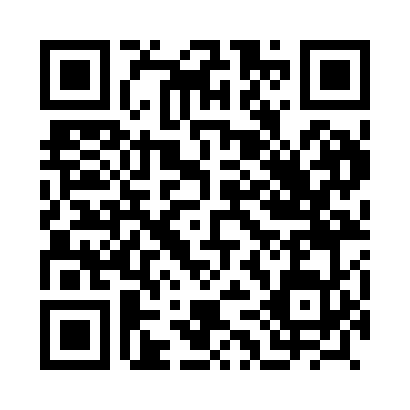 Prayer times for Adinai, PakistanWed 1 May 2024 - Fri 31 May 2024High Latitude Method: Angle Based RulePrayer Calculation Method: University of Islamic SciencesAsar Calculation Method: ShafiPrayer times provided by https://www.salahtimes.comDateDayFajrSunriseDhuhrAsrMaghribIsha1Wed3:445:1812:063:516:558:292Thu3:435:1712:063:516:568:313Fri3:415:1612:063:516:578:324Sat3:405:1512:063:516:588:335Sun3:395:1412:063:516:588:346Mon3:375:1312:063:516:598:357Tue3:365:1212:063:517:008:368Wed3:355:1112:063:517:018:389Thu3:345:1012:063:517:028:3910Fri3:325:1012:063:527:028:4011Sat3:315:0912:063:527:038:4112Sun3:305:0812:063:527:048:4213Mon3:295:0712:063:527:058:4314Tue3:285:0612:063:527:068:4515Wed3:265:0512:063:527:068:4616Thu3:255:0512:063:527:078:4717Fri3:245:0412:063:527:088:4818Sat3:235:0312:063:537:098:4919Sun3:225:0312:063:537:108:5020Mon3:215:0212:063:537:108:5121Tue3:205:0112:063:537:118:5222Wed3:195:0112:063:537:128:5323Thu3:185:0012:063:537:128:5424Fri3:185:0012:063:537:138:5525Sat3:174:5912:063:547:148:5726Sun3:164:5912:063:547:158:5827Mon3:154:5812:073:547:158:5928Tue3:144:5812:073:547:168:5929Wed3:144:5712:073:547:179:0030Thu3:134:5712:073:547:179:0131Fri3:124:5712:073:557:189:02